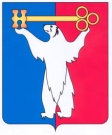 АДМИНИСТРАЦИЯ ГОРОДА НОРИЛЬСКАКРАСНОЯРСКОГО КРАЯРАСПОРЯЖЕНИЕ14.01.2021 	                г. Норильск 	             №  46 О стоимости содержания детей в муниципальном бюджетном общеобразовательном учреждении «Школа-интернат № 2» на 2021 годВ целях применения единого подхода при реализации мероприятий социальной направленности по организации содержания детей в муниципальном бюджетном общеобразовательном учреждении «Школа-интернат № 2», предусмотренных муниципальной программой «Развитие образования», утвержденной постановлением Администрации города Норильска 
на соответствующий финансовый год, а также в целях социальной поддержки детей, обучающихся в муниципальном бюджетном общеобразовательном учреждении «Школа-интернат № 2»,1. Муниципальному бюджетному общеобразовательному учреждению «Школа-интернат № 2» (далее – МБОУ «Школа-интернат № 2») при организации содержания детей учитывать с 01.01.2021:1.1. Размер платы родителей (законных представителей) за содержание детей в МБОУ «Школа-интернат № 2» в период вне образовательного процесса в сумме 1065,0 руб. в месяц за одного ребенка.1.2. Следующие размеры стоимости питания:1.2.1. Для приходящих (не проживающих в МБОУ «Школа-интернат № 2») воспитанников, обучающихся:- горячий завтрак для обучающихся 1 - 9 классов - 112 руб. 14 коп.;- второй горячий завтрак для обучающихся 1 - 9 классов - 112 руб.12 коп.;- горячий обед для обучающихся 1 - 9 классов - 212 руб. 83 коп.;- полдник для обучающихся 1 - 9 классов - 34 руб. 97 коп.;- ужин для обучающихся 1 - 9 классов - 135 руб. 12 коп.;- второй ужин (сонник) для обучающихся 1 - 9 классов - 52 руб. 37 коп.1.2.2. Для обучающихся 1 - 9 классов из числа детей с ограниченными возможностями здоровья (далее – ОВЗ), детей-сирот, детей, оставшихся без попечения родителей, проживающих в МБОУ «Школа-интернат № 2», в дни, кроме воскресных, праздничных и каникулярных дней, - 659 руб. 55 коп., в том числе:- горячий завтрак – 112 руб. 14 коп.;- второй горячий завтрак - 112 руб.12 коп.;- горячий обед – 212 руб. 83 коп.;- полдник - 34 руб. 97 коп.;- ужин - 135 руб. 12 коп.;- второй ужин (сонник) – 52 руб. 37 коп.1.2.3. Для обучающихся 1 - 9 классов из числа детей с ОВЗ, детей-сирот, детей, оставшихся без попечения родителей, проживающих в МБОУ «Школа-интернат № 2», в воскресные, праздничные и каникулярные дни - 725 руб. 47 коп., в том числе:- горячий завтрак - 123 руб. 35 коп.;- второй горячий завтрак - 123 руб. 33 коп.;- горячий обед - 234 руб. 10 коп.;- полдник - 38 руб. 47 коп.;- ужин - 148 руб. 62 коп.;- второй ужин (сонник) - 57 руб. 60 коп.1.3. Освобождение от платы следующих категорий:а) обучающихся из малообеспеченных семей со среднедушевым доходом семьи ниже величины прожиточного минимума, установленного постановлением Правительства Красноярского края на душу населения для первой группы территорий Красноярского края (далее – ВПМ), из многодетных семей, детей одиноких родителей (обучающихся, воспитывающихся одинокими родителями) среднедушевой доход которых не превышает ВПМ, обеспечить следующим бесплатным питанием:- горячий завтрак;- второй горячий завтрак;- горячий обед;- полдник;- ужин;- второй ужин (сонник);б) обучающихся из многодетных семей, детей одиноких родителей (обучающихся, воспитывающихся одинокими родителями), из семей, среднедушевой доход которых не превышает 1,25 ВПМ, обучающихся из семей, находящихся в социально опасном положении, обеспечить бесплатным горячим завтраком;в) обучающихся из числа детей с ОВЗ (за исключением обучающихся из числа детей с ОВЗ, проживающих в МБОУ «Школа-интернат № 2») обеспечить следующим бесплатным питанием:- горячий завтрак;- горячий обед;г) обучающихся из числа детей с ОВЗ, детей-сирот, детей, оставшихся без попечения родителей, проживающих в МБОУ «Школа-интернат № 2», обеспечить следующим бесплатным питанием:- горячий завтрак;- второй горячий завтрак;- горячий обед;- полдник;- ужин;- второй ужин (сонник).2. МБОУ «Школа-интернат № 2» довести до сведения родителей (законных представителей) обучающихся размеры стоимости питания, подлежащие оплате 
с 01.01.2021:2.1. За счет средств родителей (законных представителей), за исключением родителей (законных представителей), указанных в пунктах 2.2, 2.3 настоящего распоряжения:- горячий завтрак обучающихся 5 - 9 классов - 88 руб. 59 коп. (полная стоимость рациона - 112 руб. 14 коп., 21,0% возмещает бюджет муниципального образования город Норильск);- второй горячий завтрак обучающихся 1 - 9 классов - 112 руб. 12 коп.;- горячий обед обучающихся 1 - 9 классов - 212 руб. 83 коп.;- полдник обучающихся 1 - 9 классов - 34 руб. 97 коп.;- ужин обучающихся 1 - 9 классов - 135 руб. 12 коп.;- второй ужин обучающихся 1 - 9 классов - 52 руб. 37 коп.2.2. За счет средств родителей (законных представителей) обучающихся 1 - 9 классов из многодетных семей, детей одиноких родителей (обучающихся, воспитывающихся одинокими родителями), из семей, среднедушевой доход которых не превышает 1,25 ВПМ:- второй горячий завтрак - 33 руб. 64 коп.;- горячий обед - 63 руб. 85 коп.;- полдник - 10 руб. 49 коп.;- ужин - 40 руб. 54 коп.;- второй ужин (сонник) - 15 руб. 71 коп.2.3. За счет средств родителей (законных представителей) обучающихся 1 - 9 классов из многодетных семей, детей одиноких родителей (обучающихся, воспитывающихся одинокими родителями), из семей, среднедушевой доход которых не превышает 1,5 ВПМ:- горячий завтрак - 56 руб. 07 коп., обучающихся 5-9 классов;- второй горячий завтрак - 56 руб. 06 коп.;- горячий обед - 106 руб. 41 коп.;- полдник - 17 руб. 48 коп.;- ужин - 67 руб. 56 коп.;- второй ужин (сонник) - 26 руб. 18 коп.2.4. За счет средств бюджета муниципального образования город Норильск:2.4.1. Обучающихся из многодетных семей, детей одиноких родителей (обучающихся, воспитывающихся одинокими родителями), из семей, среднедушевой доход которых не превышает 1,25 ВПМ:- горячий завтрак обучающихся 5 - 9 классов от 11 лет включительно - 2 руб. 36 коп., до 10 лет включительно - 17 руб. 71 коп.;- второй горячий завтрак для обучающихся 1 - 9 классов - 78 руб. 48 коп.;- горячий обед для обучающихся 1 - 9 классов - 148 руб. 98 коп.;- полдник для обучающихся 1 - 9 классов - 24 руб. 48 коп.;- ужин для обучающихся 1 - 9 классов - 94 руб. 58 коп.;- второй ужин (сонник) для обучающихся 1 - 9 классов - 36 руб. 66 коп.2.4.2. Обучающихся 1 - 9 классов из многодетных семей, детей одиноких родителей (обучающихся, воспитывающихся одинокими родителями), из семей, среднедушевой доход которых не превышает 1,5 ВПМ:- горячий завтрак - 56 руб. 07 коп., обучающихся 5-9 классов;- второй горячий завтрак - 56 руб. 06 коп.;- горячий обед - 106 руб. 42 коп.;- полдник – 17 руб. 49 коп.;- ужин - 67 руб. 56 коп.;- второй ужин (сонник) - 26 руб. 19 коп.2.4.3. Обучающихся из семей, среднедушевой доход которых ниже ВПМ:- горячий завтрак обучающихся 5 - 9 классов от 11 лет включительно - 2 руб. 36 коп., до 10 лет включительно - 17 руб. 71 коп.;- второй горячий завтрак для обучающихся 1 - 9 классов - 112 руб. 12 коп.;- горячий обед для обучающихся 1 - 9 классов - 212 руб. 83 коп.;- полдник для обучающихся 1 - 9 классов - 34 руб. 97 коп.;- ужин для обучающихся 1 - 9 классов - 135 руб. 12 коп.;- второй ужин (сонник) для обучающихся 1 - 9 классов - 52 руб. 37 коп.2.4.4. Из семей, находящихся в социально опасном положении:- горячий завтрак обучающихся 5 - 9 классов от 11 лет включительно - 2 руб. 36 коп., до 10 лет включительно - 17 руб. 71 коп.2.4.5. Обучающихся из числа детей с ОВЗ (не проживающих в МБОУ «Школа-интернат № 2»):- горячий завтрак обучающихся 5 - 9 классов от 11 лет включительно - 2 руб. 36 коп., до 10 лет включительно - 17 руб. 71 коп.;- горячий обед для обучающихся 1 - 4 классов до 10 лет включительно - 71 руб. 18 коп., от 11 лет включительно - 48 руб. 16 коп.;- горячий обед для обучающихся 5 - 9 классов от 11 лет включительно - 48 руб. 16 коп., до 10 лет включительно – 71 руб. 18 коп.2.5. За счет средств бюджета Красноярского края:2.5.1. Обучающихся из семей, среднедушевой доход которых ниже ВПМ, обучающихся из многодетных семей, детей одиноких родителей (обучающихся, воспитывающихся одинокими родителями), из семей, среднедушевой доход которых не превышает 1,25 ВПМ, обучающихся из семей, находящихся в социально опасном положении:- горячий завтрак обучающихся 5 - 9 классов от 11 лет включительно - 109 руб. 78 коп., до 10 лет включительно - 94 руб. 43 коп.2.5.2. Обучающихся из числа детей с ОВЗ (не проживающих в МБОУ «Школа-интернат № 2»):- горячий завтрак обучающихся 5 - 9 классов от 11 лет включительно - 109 руб. 78 коп., до 10 лет включительно - 94 руб. 43 коп.;- горячий обед обучающихся 1 - 4 классов до 10 лет включительно - 141 руб. 65 коп., от 11 лет включительно - 164 руб. 67 коп.;- горячий обед обучающихся 5 - 9 классов от 11 лет включительно - 164 руб. 67 коп., до 10 лет включительно - 141 руб. 65 коп.3.  Директору МБОУ «Школа-интернат № 2» обеспечить следующим бесплатным горячим питанием:а) горячий завтрак для обучающихся в первую смену 1 - 4 классов:от 6 до 10 лет включительно (17 руб. 71 коп. - за счет средств бюджета муниципального образования город Норильск, 94 руб. 43 коп. - краевого бюджета);от 11 до 18 лет включительно (2 руб. 36 коп. - за счет средств бюджета муниципального образования город Норильск, 109 руб. 78 коп. - краевого бюджета).4. Финансирование питания детей-сирот, детей, оставшихся без попечения родителей, проживающих в МБОУ «Школа-интернат № 2», производить в следующих размерах:4.1. В дни, кроме воскресных, праздничных и каникулярных дней:4.1.1. За счет средств бюджета муниципального образования город Норильск:- второй ужин (сонник) - 52 руб. 37 коп.4.1.2. За счет средств бюджета Красноярского края:- горячий завтрак - 112 руб. 14 коп.;- второй горячий завтрак - 112 руб. 12 коп.;- горячий обед - 212 руб. 83 коп.;- полдник – 34 руб. 97 коп.;- ужин - 135 руб. 12 коп.4.2. В воскресные, праздничные и каникулярные дни:4.2.1. За счет средств бюджета муниципального образования город Норильск:- второй ужин (сонник) - 57 руб. 60 коп.4.2.2. За счет средств бюджета Красноярского края:- горячий завтрак - 123 руб. 35 коп.;- второй горячий завтрак - 123 руб. 33 коп.;- горячий обед - 234 руб. 10 коп.;- полдник - 38 руб. 47 коп.;- ужин - 148 руб. 62 коп.5. Финансирование питания детей с ОВЗ, проживающих в МБОУ «Школа-интернат № 2», производить в следующих размерах:5.1. В дни, кроме воскресных, праздничных и каникулярных дней:5.1.1. За счет средств бюджета муниципального образования город Норильск:- горячий завтрак:в возрасте от 3 до 7 лет - 34 руб. 30 коп.;в возрасте от 7 до 10 лет - 15 руб. 29 коп.;в возрасте от 11 до 18 лет - 0 руб. 90 коп.- второй горячий завтрак:в возрасте от 3 до 7 лет - 34 руб. 30 коп.;в возрасте от 7 до 10 лет - 15 руб. 30 коп.;в возрасте от 11 до 18 лет - 0 руб. 91 коп.- горячий обед:в возрасте от 3 до 7 лет - 65 руб. 09 коп.;в возрасте от 7 до 10 лет - 29 руб. 03 коп.;в возрасте от 11 до 18 лет – 1 руб. 71 коп.- полдник:в возрасте от 3 до 7 лет - 10 руб. 69 коп.;в возрасте от 7 до 10 лет - 4 руб. 76 коп.;в возрасте от 11 до 18 лет - 0 руб. 26 коп.- ужин:в возрасте от 3 до 7 лет - 41 руб. 32 коп.;в возрасте от 7 до 10 лет - 18 руб. 44 коп.;в возрасте от 11 до 18 лет - 1 руб. 09 коп.- второй ужин (сонник) - 52 руб. 37 коп.5.1.2. За счет средств бюджета Красноярского края:- горячий завтрак:в возрасте от 3 до 7 лет - 77 руб. 84 коп.;в возрасте от 7 до 10 лет - 96 руб. 85 коп.;в возрасте от 11 до 18 лет - 111 руб. 24 коп.- второй горячий завтрак:в возрасте от 3 до 7 лет - 77 руб. 82 коп.;в возрасте от 7 до 10 лет - 96 руб. 82 коп.;в возрасте от 11 до 18 лет - 111 руб. 21 коп.- горячий обед:в возрасте от 3 до 7 лет - 147 руб. 74 коп.;в возрасте от 7 до 10 лет - 183 руб. 80 коп.;в возрасте от 11 до 18 лет - 211 руб. 12 коп.- полдник:в возрасте от 3 до 7 лет - 24 руб. 28 коп.;в возрасте от 7 до 10 лет - 30 руб. 21 коп.;в возрасте от 11 до 18 лет - 34 руб. 71 коп.- ужин:в возрасте от 3 до 7 лет - 93 руб. 80 коп.;в возрасте от 7 до 10 лет - 116 руб. 68 коп.;в возрасте от 11 до 18 лет - 134 руб. 03 коп.5.2. В выходные и праздничные дни:5.2.1. За счет средств бюджета муниципального образования город Норильск:- горячий завтрак:в возрасте от 3 до 7 лет - 37 руб. 73 коп.;в возрасте от 7 до 10 лет - 16 руб. 82 коп.;в возрасте от 11 до 18 лет - 0 руб. 98 коп.- второй горячий завтрак:в возрасте от 3 до 7 лет - 37 руб. 73 коп.;в возрасте от 7 до 10 лет - 16 руб. 83 коп.;в возрасте от 11 до 18 лет - 1 руб. 00 коп.- горячий обед:в возрасте от 3 до 7 лет - 71 руб. 59 коп.;в возрасте от 7 до 10 лет - 31 руб. 92 коп.;в возрасте от 11 до 18 лет – 1 руб. 87 коп.- полдник:в возрасте от 3 до 7 лет - 11 руб. 76 коп.;в возрасте от 7 до 10 лет - 5 руб. 24 коп.;в возрасте от 11 до 18 лет - 0 руб. 29 коп.- ужин:в возрасте от 3 до 7 лет - 45 руб. 44 коп.;в возрасте от 7 до 10 лет - 20 руб. 27 коп.;в возрасте от 11 до 18 лет - 1 руб. 19 коп.- второй ужин (сонник) - 57 руб. 60 коп.5.2.2. За счет средств бюджета Красноярского края:- горячий завтрак:в возрасте от 3 до 7 лет - 85 руб. 62 коп.;в возрасте от 7 до 10 лет - 106 руб. 53 коп.;в возрасте от 11 до 18 лет - 122 руб. 37 коп.- второй горячий завтрак:в возрасте от 3 до 7 лет - 85 руб. 60 коп.;в возрасте от 7 до 10 лет - 106 руб. 50 коп.;в возрасте от 11 до 18 лет - 122 руб. 33 коп.- горячий обед:в возрасте от 3 до 7 лет - 162 руб. 51 коп.;в возрасте от 7 до 10 лет - 202 руб. 18 коп.;в возрасте от 11 до 18 лет - 232 руб. 23 коп.- полдник:в возрасте от 3 до 7 лет - 26 руб. 71 коп.;в возрасте от 7 до 10 лет - 33 руб. 23 коп.;в возрасте от 11 до 18 лет - 38 руб. 18 коп.- ужин:в возрасте от 3 до 7 лет - 103 руб. 18 коп.;в возрасте от 7 до 10 лет - 128 руб. 35 коп.;в возрасте от 11 до 18 лет - 147 руб. 43 коп.6. Опубликовать настоящее распоряжение в газете «Заполярная правда» 
и разместить его на официальном сайте муниципального образования город Норильск.7. Настоящее распоряжение вступает в силу с даты его подписания 
и распространяет свое действие на правоотношения, возникшие с 01.01.2021.Исполняющий полномочияГлавы города Норильска	                                                                      Н.А. Тимофеев